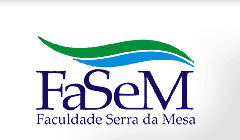 BIBLIOTECA DOM JOSÉ CHAVESTERMO DE DOAÇÃO 	Eu _____________________________________________________, entrego em doação à Biblioteca Dom José Chaves os livros e/ou periódicos constantes da relação abaixo.Estou ciente de que a Biblioteca resguarda-se o direito de analisar as doações recebidas, avaliando a possibilidade de integrá-las ou não ao seu acervo segundo os critérios de sua Política de Desenvolvimento do Acervo, os quais tratam da qualidade do material bibliográfico, sua adequação às necessidades informacionais dos usuários e o equilíbrio quantitativo e qualitativo do acervo disponibilizado nesta. Após a avaliação, caso os itens doados não sejam convenientes ao acervo, autorizo a instituição a encaminhá-los para outras instituições ou ainda descartá-los.Uruaçu, _____ de _____________ de ______                                                                             Doador: _____________________________                                            Responsável pelo recebimento: _________________________TIPO DE MATERIALTÍTULOQUANTIDADE